MENORES CON AUTORIZACIÓN (si tienes 16/17 años)RESPONSABLE DEL MENOR DE 16 AÑOS (deberá acudir acompañando en todo momento al menor)DATOS DE INTERÉS¿Cómo conociste Espolones Zaragoza?¿Qué te ha motivado a apuntarte como voluntario?Con qué frecuencia semanal/mensual te comprometes a participarOtros. ¿En qué tareas podemos contar contigo?otros Marca con un sí o un no¿Estás acostumbrad@ a manejar perros?                                     ¿Tienes o has tenido perro en casa?                                             ¿Tienes miedo a algún tipo de perro?                                          ¿dispones de vehículo propio?                                                      ¿Te gusta trabajar en equipo?                                                       ¿Te han recomendado participar en actividades con animales?  ¿Te sientes cómo con tareas de limpieza?                                    ¿sabes cómo funciona una protectora?                                         HE LEÍDO Y ACEPTO LA HOJA INFORMATIVA SOBRE NORMAS Y RIESGOS DEL VOLUNTARIO     (en caso de menor de edad esta casilla deberá marcarla el tutor legal que autoriza la inscripción)FICHA INSCRIPCIÓN VOLUNTARIADO(V.3.)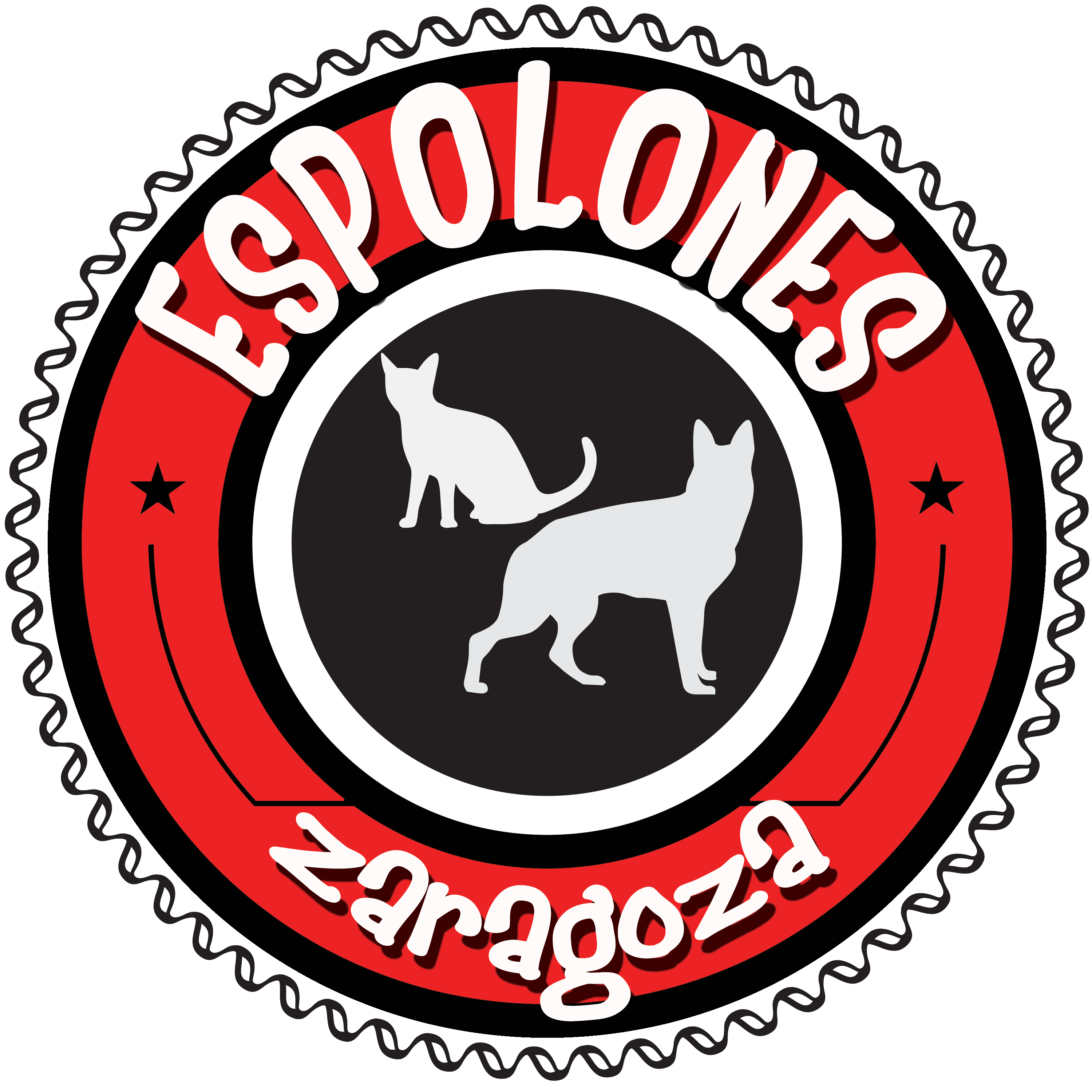 DATOS PERSONALES del VOLUNTARIODATOS PERSONALES del VOLUNTARIODATOS PERSONALES del VOLUNTARIODATOS PERSONALES del VOLUNTARIONOMBRE COMPLETONOMBRE COMPLETONOMBRE COMPLETONOMBRE COMPLETODIRECCIÓNDIRECCIÓNDIRECCIÓNDIRECCIÓNDNITLF TLF TLF EMERGENCIAFECHA NACIMIENTOFECHA NACIMIENTOFECHA INSCRIPCIÓNFECHA INSCRIPCIÓNAUTORIZACIÓN PARENTAL Yo   con DNI  autorizo a ser voluntario de la Asociación Espolones Zaragoza, habiendo leído el documento explicativo de las labores y funciones de dicho voluntariado y siendo consciente de los riesgos que existen.NOMBRE COMPLETONOMBRE COMPLETONOMBRE COMPLETODIRECCIÓNDIRECCIÓNDIRECCIÓNDNITLF RELACIÓN CON EL MENORFECHA NACIMIENTOFECHA NACIMIENTOFECHA NACIMIENTO